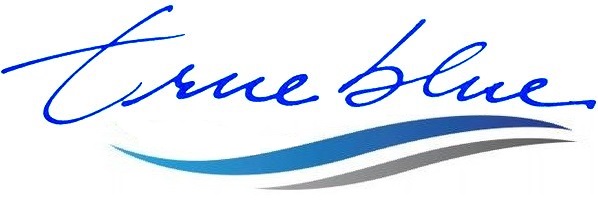 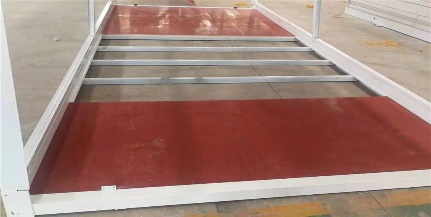 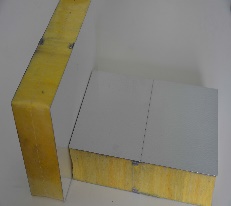 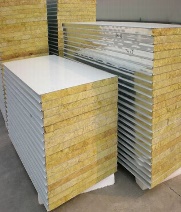 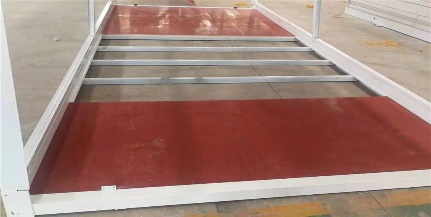 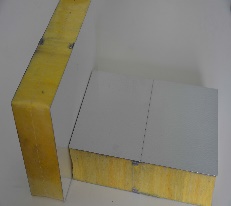 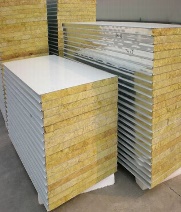 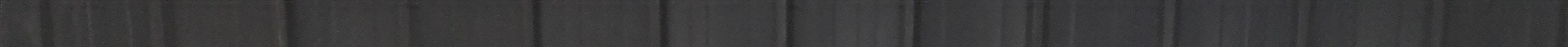 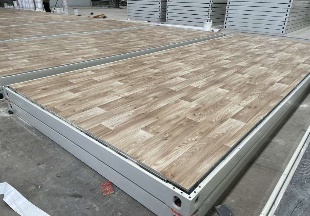 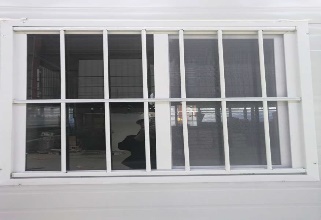 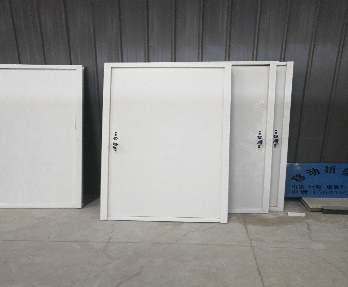 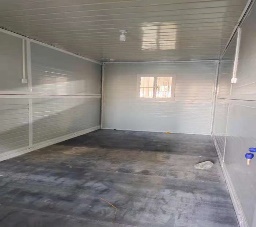 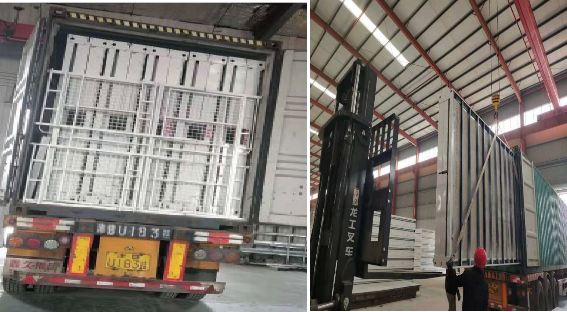 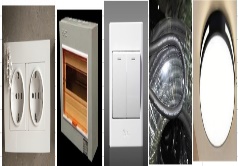 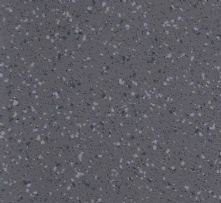 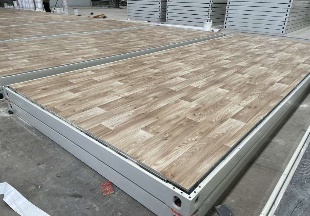 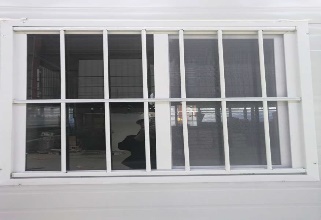 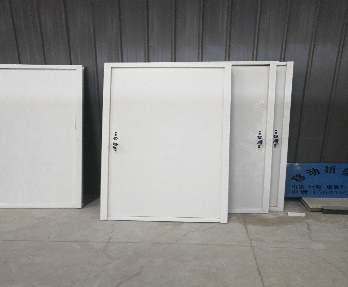 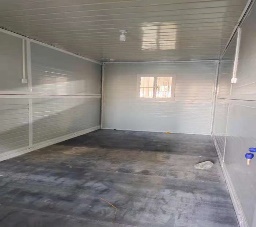 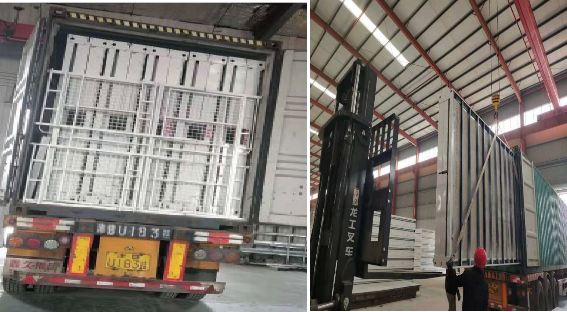 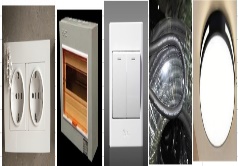 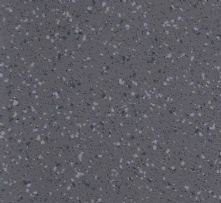 Security door	970*1970mm	security door-1pcsPVC window	920*920mm	PVC frame with double glazed 0.4mm thickness--2pcsFOB cost	empty body no option items 10sets fit in 1x40HQtotal 1 set body  house price	FOB USD	1150optionNO.	name	spcification	quantity	unit	total price USD1	Electricity	distribution box/socket 3pcs/switch 1pcs2	vinyl floor	1	set	1003	laoding	10UNITS LOADED IN 1X40HQtotal option price	20020ft foldable READY  container house outside size: 5800mm*2480mm*2560mm / 20ft foldable house inside size :	5640mm*2320mm*2420mmeach packaged size :	5800*2480*420mm/ each house weight : 1300kgs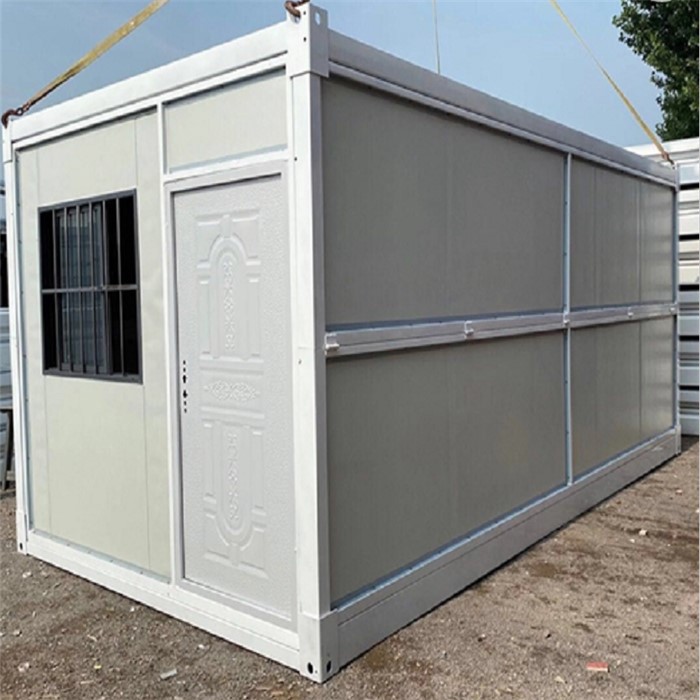 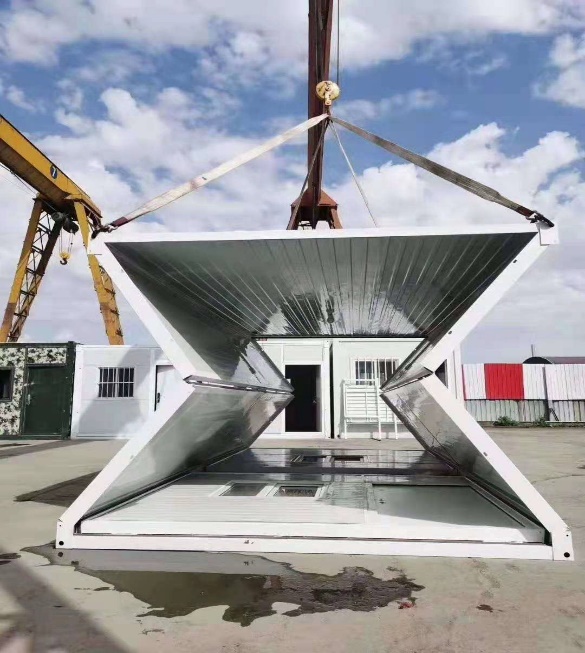 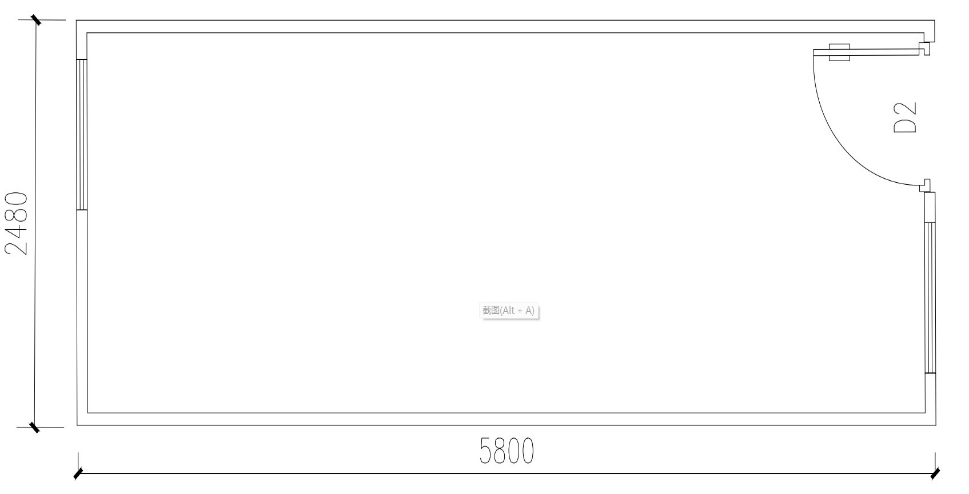 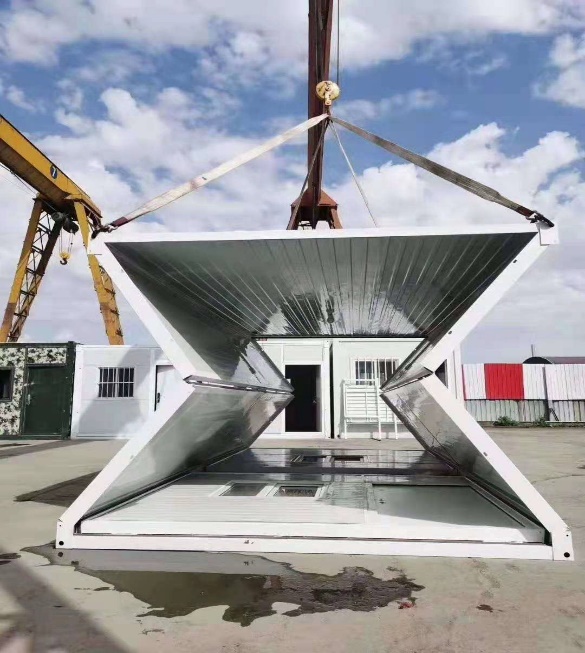 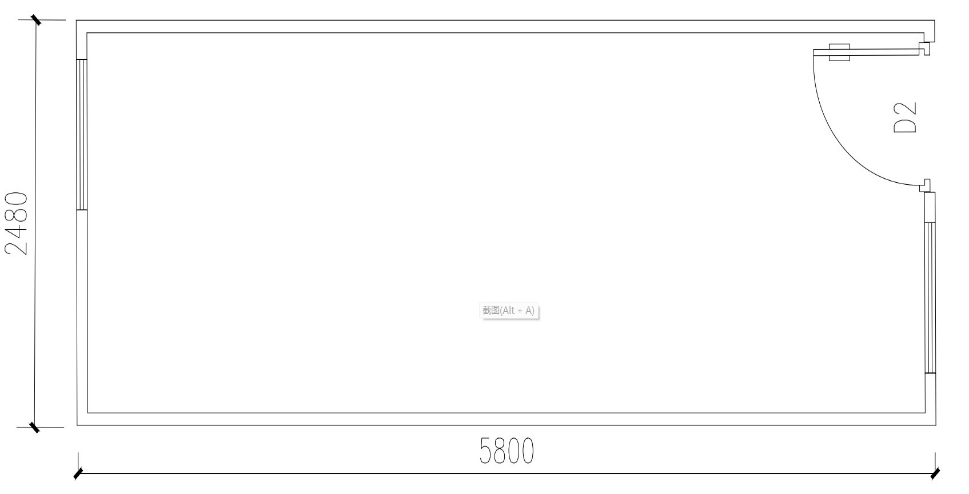 Body house quotationS/Nstructurepart nameSpecificationSpecification1Framework structure for whole houseTop Side Beam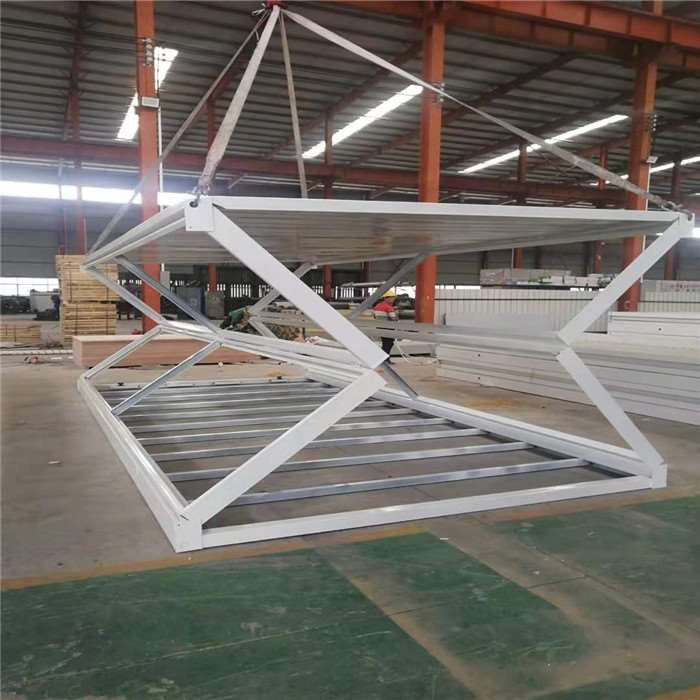 Q235B galvainzed steel square tube 80×80 mm1Framework structure for whole houseBottom side beamQ235B rectangular tube 80×80 mm1Framework structure for whole houseSide beamQ235B galvainzed steel square tube 40×80mm1Framework structure for whole houseSide wall frameQ235B galvainzed steel square tube 40×80mm1Framework structure for whole houseBottom loadQ235B galvainzed steel square tube 40×60mm1Framework structure for whole houseSecond frameworkQ235B galvainzed steel square tube 40×80mm1Framework structure for whole houseHanging headQ235B Connectors stamped steel three-way connectorFolding hingeGalvanized hinge 13 mm2roof insualtionExternal roof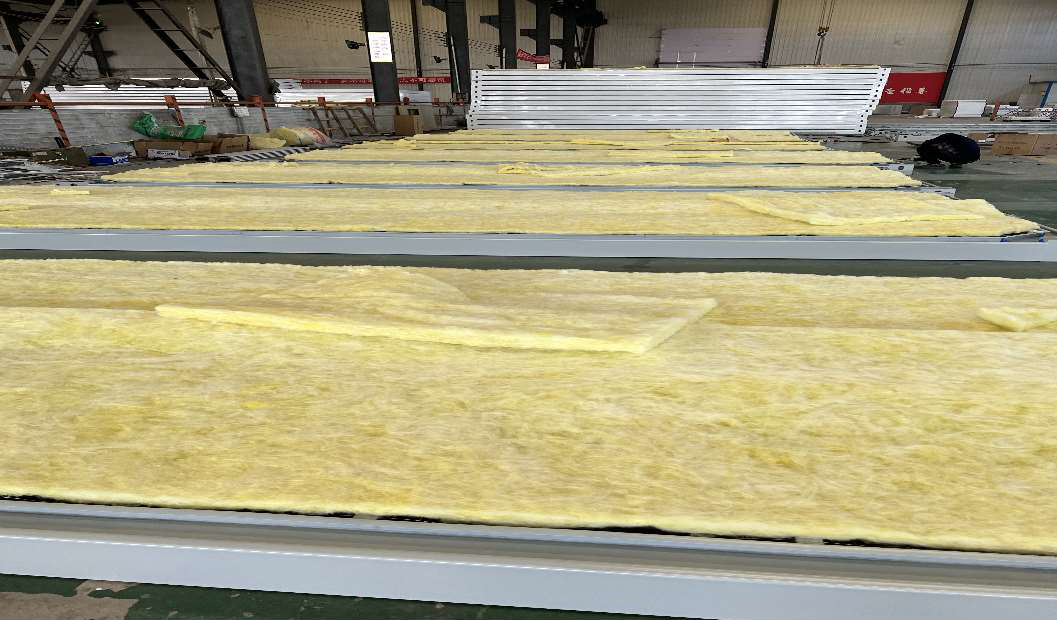 Galvanized steel sheet2roof insualtioninsulation roofglass wool 65mm A level fireproof2roof insualtionInternal ceilingColor steel V/910/0.25mm3wall insulationsandwich panel50mm thickness glass wool sandwich panel A level fireproof4floorfiber cement boardfiber cement board 15mm thickness5Hardware fittingsExpansion Anchor boltstotal 1 set house with option priceFOB USDFOB USD1,850total (500 sets)FOB USDFOB USD925,000sea freight from Xingang China to Mersin Port TURKEY 39days arrive ( USD2850/40HQ is valid end of Feb 2023)sea freight from Xingang China to Mersin Port TURKEY 39days arrive ( USD2850/40HQ is valid end of Feb 2023)USD142500insurance	50x40HQinsurance	50x40HQUSD650Grand total 500sets housesGrand total 500sets housesUSD1,068,150.00TERMS AND CONDITIONSTERMS AND CONDITIONSTERMS AND CONDITIONSTERMS AND CONDITIONS1. Price terms: CIF1. Price terms: CIF1. Price terms: CIF1. Price terms: CIF2. Payment terms: by ( L/C Irrevocable at sight ) or TT 50% deposit in advance, the balance will be paid before loading.2. Payment terms: by ( L/C Irrevocable at sight ) or TT 50% deposit in advance, the balance will be paid before loading.2. Payment terms: by ( L/C Irrevocable at sight ) or TT 50% deposit in advance, the balance will be paid before loading.2. Payment terms: by ( L/C Irrevocable at sight ) or TT 50% deposit in advance, the balance will be paid before loading.3. Delivery date: Within 9-30 days after receipt of deposit.3. Delivery date: Within 9-30 days after receipt of deposit.3. Delivery date: Within 9-30 days after receipt of deposit.3. Delivery date: Within 9-30 days after receipt of deposit.4. 500 sets loaded in 50x40HQ shipping container4. 500 sets loaded in 50x40HQ shipping container4. 500 sets loaded in 50x40HQ shipping container4. 500 sets loaded in 50x40HQ shipping containerempty body house is ready complete house only need 3-5minute finishedempty body house is ready complete house only need 3-5minute finishedempty body house is ready complete house only need 3-5minute finishedempty body house is ready complete house only need 3-5minute finished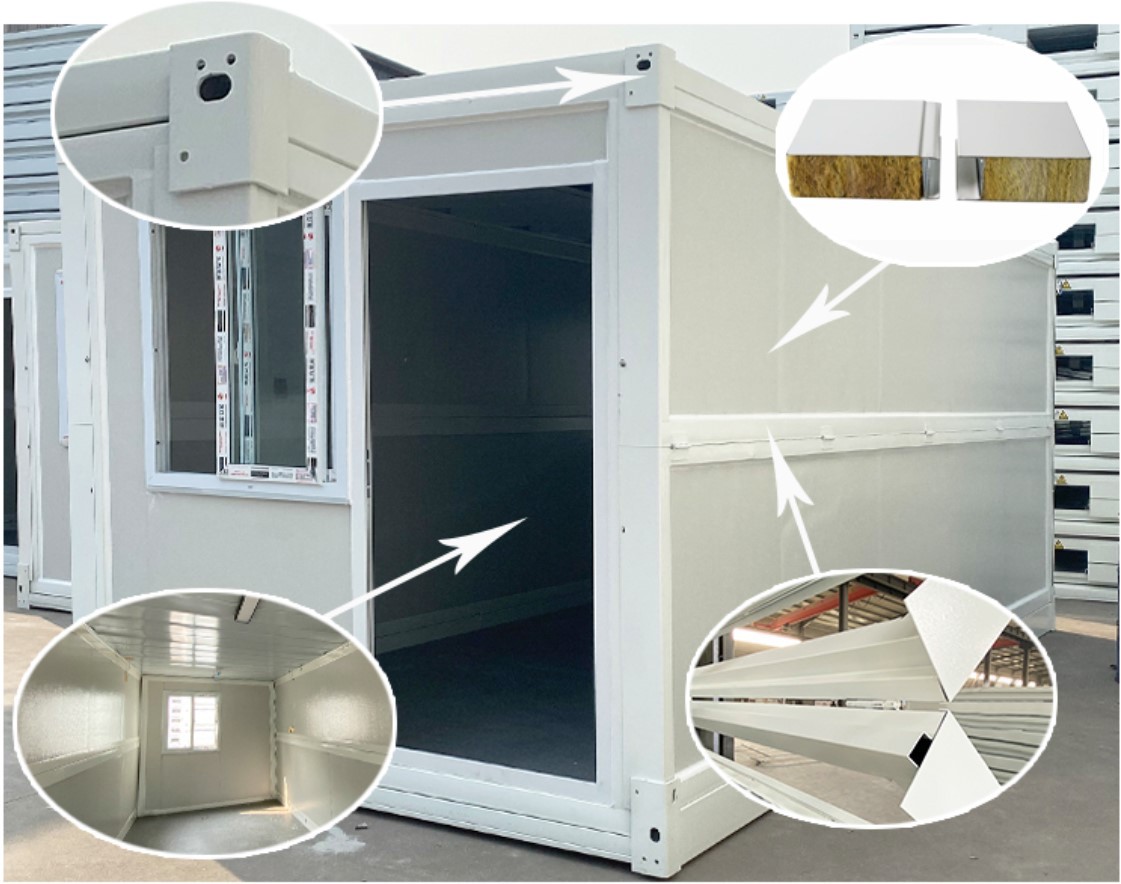 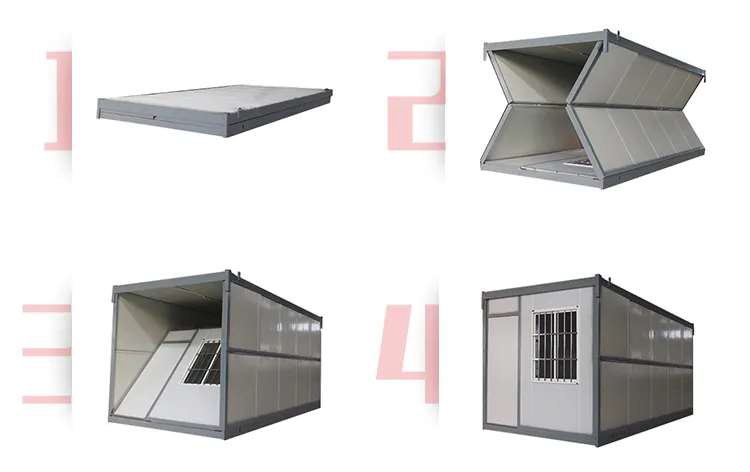 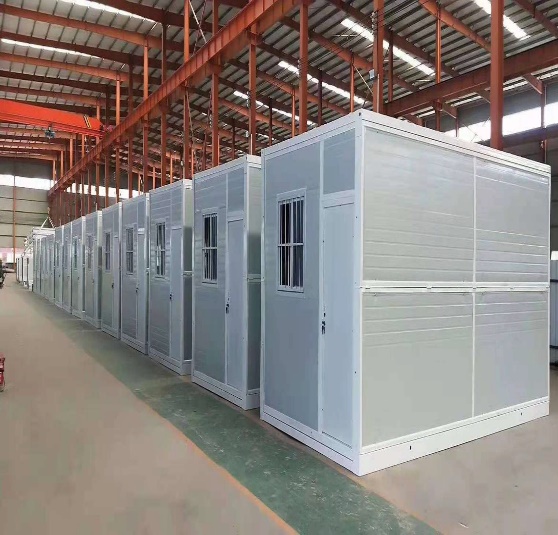 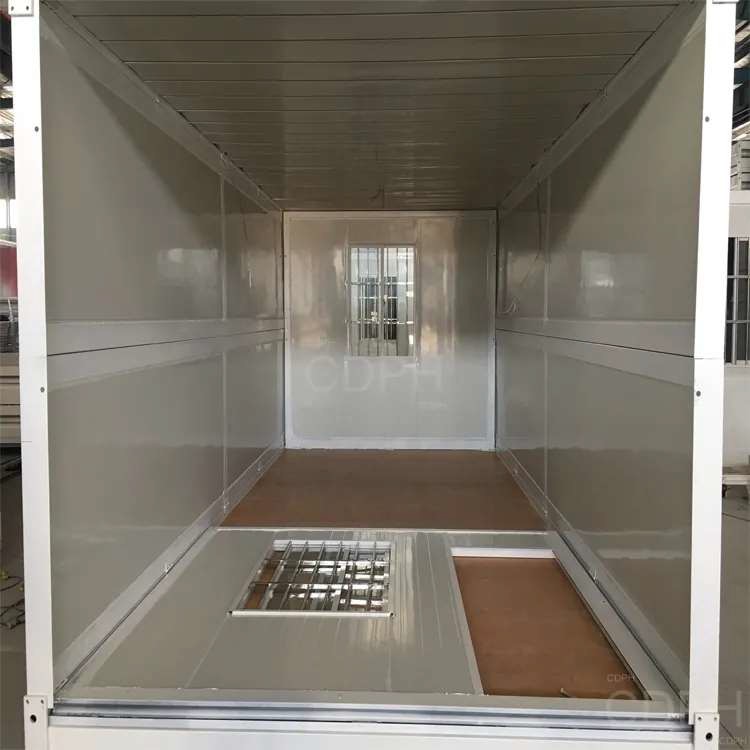 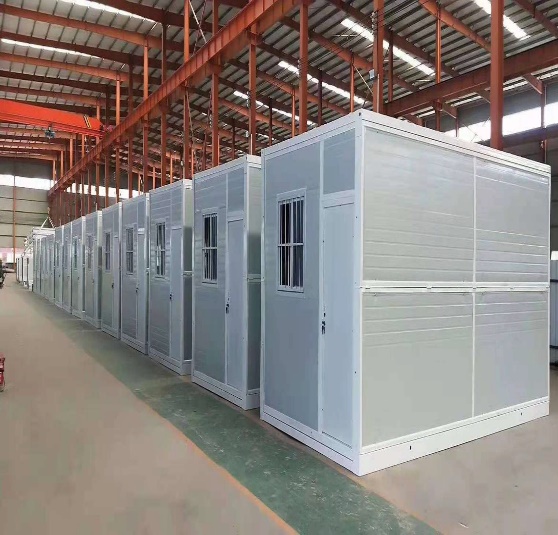 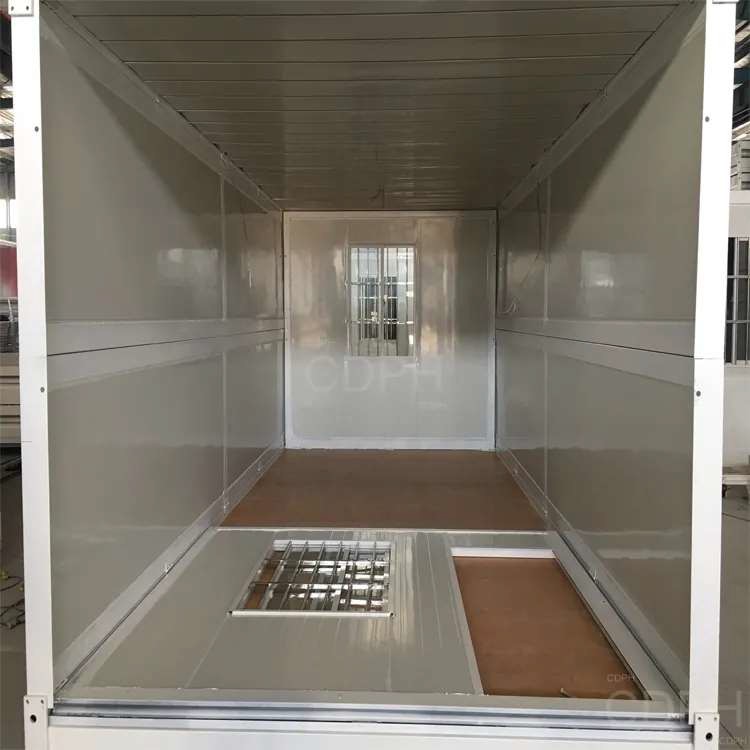 